Структура бюджетаАдминистрации Ножовского сельского поселенияна 01.12.2014 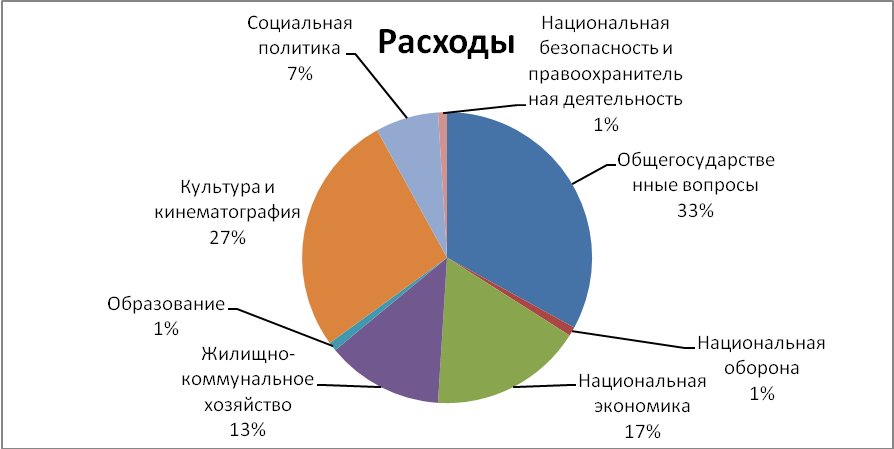 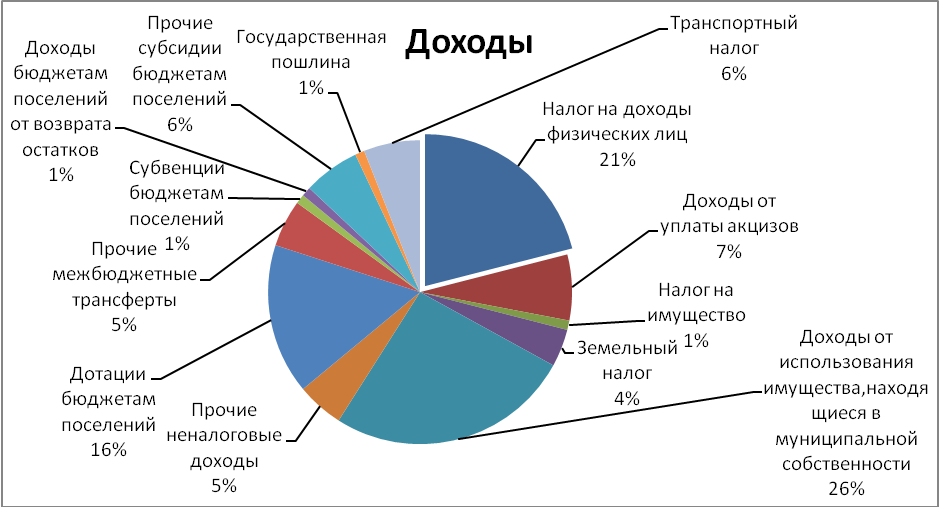 